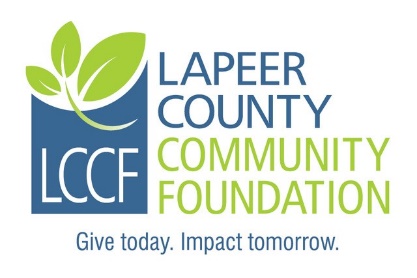 Criteria:Applicant must be a graduating senior or a graduate of either LakeVille High Schoolor Lapeer High School and accepted into or currently attending a not-for-profit college, university, or technical school program of study in the state of Michigan.  Preference is given to those seeking college or university degrees; however, all qualified applicants are encouraged to apply.2.   Applicant must be a resident of Lapeer County and under 25 years of age.3.   Grades and the difficulty of the curriculum will be considered.4.   The awardee shall make a moral commitment to begin to contribute to the Lapeer County       Community Foundation within ten years after completing his/her studies, a cumulative        amount at least equal to the amount of the scholarship received.5.   Award may be used for tuition, books and fees.Instructions:  Complete the fillable application, print, sign and date.  It may be necessary to click on “Enable Editing” command at the top of the screen.Personal Information:Student Experiences and Activities: (Select either High School or College Attending fields)Colleges, vocational schools and/or academies applied to and accepted at (in order of preference):ORList of other scholarships, grants or financial aid applied for:      Name				Amount of award                 Awarded?  Yes, No, PendingHow did you hear about this scholarship?Student Essay Question (Limit your answer to 500 words), addressing each of the following:(a) What is your intended field of study? (b) What are your plans for the future? (c) What are your reasons for seeking this scholarship? (d) Are there any financial considerations this committee should be made aware of?I, the undersigned, hereby acknowledge the information provided on this application is true and correct to the best of my knowledge. Student applicant: ___________________________________________Date:________________Required Attachments:1.  Current transcript showing credits earned and current GPA.2.  Copy of SAT scores if you are a graduating high school senior. 3.  Copy of your current year FAFSA Student Aid Report (SAR).    Please only submit the page that         shows the SAI (Student Aid Index).4.  A letter of recommendation (optional)Submission Instructions:	 Please do not submit double sided copies or use staples. Please submit an original signed application including all attachments along with six complete copies for a total of seven complete packets.     Please paperclip each complete packet. Please mail all seven packets in one envelope to the committee and address listed below.      If you are applying for more than one scholarship through LCCF, please do not combine different named scholarships in one envelope as they have different committees.  Application must be postmarked NO LATER THAN Friday, March 10, 2023.Mail to: Traver-Carter Scholarship CommitteeLapeer County Community Foundation235 W. Nepessing StreetLapeer, MI 48446Questions may be directed to:  Nancy Boxey, Executive DirectorPhone:  810 664-0691Email: nboxey@lapeercountycf.org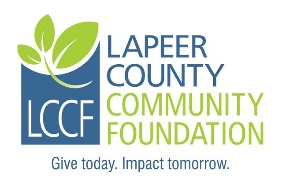 Last Name:First name:Middle Initial:Address:Address:City:Zip Code:Township:County:Home phone:Student cell:Date of Birth:Student ID #:Student email:Student email:Parents/Guardians:Parents/Guardians:Are you the first in your immediate family (parents or siblings) to go to college?Adjusted Gross Household Income:# of Children in Household:# of Children in College:High School Attending:Graduation date:Cumulative GPA:Anticipated costs for 1 year:1)     2)     3)     Community/ non-school activities:Employment history:College currently attending:Expected date of graduation:Cumulative GPA:Anticipated costs for one year:       Anticipated costs for one year:       Anticipated costs for one year:       College activities/non-school activities: College activities/non-school activities: College activities/non-school activities: Employment history: